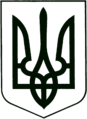 УКРАЇНА
МОГИЛІВ-ПОДІЛЬСЬКА МІСЬКА РАДА
ВІННИЦЬКОЇ ОБЛАСТІВИКОНАВЧИЙ КОМІТЕТ                                                           РІШЕННЯ №286Від 25.08.2022р.                                              м. Могилів-ПодільськийПро внесення змін до бюджету Могилів-Подільської міської територіальної громади Могилів-Подільського району Вінницької області на 2022 рік         Керуючись Законом України «Про місцеве самоврядування в Україні», відповідно до ст. 78 Бюджетного кодексу України, Закону України «Про Державний бюджет України на 2022 рік», рішення 14 сесії міської ради  8 скликання від 23.12.2021 року №473 «Про бюджет Могилів-Подільської міської територіальної громади Могилів-Подільського району Вінницької області на 2022 рік», постанови Кабінету Міністрів України від 11 березня 2022 року №252 «Деякі питання формування та виконання місцевих бюджетів у період воєнного стану», -виконком міської ради ВИРІШИВ:	1. Внести зміни до дохідної частини бюджету Могилів-Подільської міської територіальної громади, а саме: перемістити помісячні планові показники спеціального фонду по:- КДК 19010100 «Екологічний податок, який справляється за викиди в   атмосферне повітря забруднюючих речовин стаціонарними джерелами   забруднення (за винятком викидів в атмосферне повітря двоокису вуглицю)»   з жовтня місяця 1000 грн, з листопада місяця 4000 грн на серпень місяць   5000 грн;- КДК 19010200 «Надходження від скидів забруднюючих речовин   безпосередньо у водні об’єкти» з жовтня місяця 1800 грн, з листопада місяця   2900 грн на серпень місяць 4700 грн;- КДК 19010300 «Надходження від розміщення відходів у спеціально   відведених для цього місцях чи на об’єктах, крім розміщення окремих видів   відходів як вторинної сировини» з жовтня місяця 1600 грн на серпень місяць   1600 грн;- КДК 24062100 «Грошові стягнення за шкоду, заподіяну порушенням   законодавства про охорону навколишнього природного середовища   внаслідок господарської та іншої діяльності» з вересня місяця 16800 грн,   з жовтня місяця 3200 грн на серпень місяць 20000 грн.	2. Внести зміни до видаткової частини бюджету Могилів-Подільської міської територіальної громади, а саме:          2.1. Внести зміни до кошторисних призначень управління житлово-комунального господарства міської ради.По спеціальному фонду:КПКВ 1218340 КЕКВ 2610 з вересня місяця 16800 грн,                                                з жовтня місяця 7600 грн,                                                з листопада місяця 6900 грн,                                                 на серпень місяць 31300 грн.          3. Внести зміни до кошторисних призначень управління праці та соціального захисту населення міської ради згідно з додатком, що додається.По загальному фонду:Зменшити бюджетні призначення по:КПКВ 0813033 КЕКВ 2610 в липні місяці на суму 15000 грн;                                               в серпні місяці на суму 17000 грн;                                               в вересні місяці на суму 17000 грн;                                               в жовтні місяці на суму 17000 грн;                                               в листопаді місяці на суму 17000 грн;                                               в грудні місяці на суму 17000 грн.Збільшити бюджетні призначення по:КПКВ 0813242 КЕКВ 2730 в серпні місяці на суму 100000 грн.          4. Дане рішення підлягає затвердженню на сесії міської ради.          5. Контроль за виконанням даного рішення покласти на першого заступника міського голови Безмещука П.О..       Міський голова                                                          Геннадій ГЛУХМАНЮК                      Перший заступник міського голови                                                                                                Петро БЕЗМЕЩУК           Додаток            Додаток            Додаток            Додаток            Додаток            Додаток            Додаток            Додаток            Додаток            Додаток            Додаток до рішення виконавчого до рішення виконавчого до рішення виконавчого до рішення виконавчого до рішення виконавчого до рішення виконавчого до рішення виконавчого до рішення виконавчого до рішення виконавчого до рішення виконавчого до рішення виконавчого комітету міської радикомітету міської радикомітету міської радикомітету міської радикомітету міської радикомітету міської радикомітету міської радикомітету міської радикомітету міської радикомітету міської радикомітету міської ради25.08.2022 року №28625.08.2022 року №28625.08.2022 року №28625.08.2022 року №28625.08.2022 року №28625.08.2022 року №28625.08.2022 року №28625.08.2022 року №28625.08.2022 року №28625.08.2022 року №28625.08.2022 року №286РозподілРозподілРозподілРозподілРозподілРозподілРозподілРозподілРозподілРозподілРозподілРозподілРозподілРозподілРозподілРозподілРозподілРозподілРозподілРозподілРозподілРозподілРозподілРозподілРозподілРозподілРозподілРозподілРозподілРозподілРозподілРозподілвидатків місцевого бюджету на 2022 ріквидатків місцевого бюджету на 2022 ріквидатків місцевого бюджету на 2022 ріквидатків місцевого бюджету на 2022 ріквидатків місцевого бюджету на 2022 ріквидатків місцевого бюджету на 2022 ріквидатків місцевого бюджету на 2022 ріквидатків місцевого бюджету на 2022 ріквидатків місцевого бюджету на 2022 ріквидатків місцевого бюджету на 2022 ріквидатків місцевого бюджету на 2022 ріквидатків місцевого бюджету на 2022 ріквидатків місцевого бюджету на 2022 ріквидатків місцевого бюджету на 2022 ріквидатків місцевого бюджету на 2022 ріквидатків місцевого бюджету на 2022 ріквидатків місцевого бюджету на 2022 ріквидатків місцевого бюджету на 2022 ріквидатків місцевого бюджету на 2022 ріквидатків місцевого бюджету на 2022 ріквидатків місцевого бюджету на 2022 ріквидатків місцевого бюджету на 2022 ріквидатків місцевого бюджету на 2022 ріквидатків місцевого бюджету на 2022 ріквидатків місцевого бюджету на 2022 ріквидатків місцевого бюджету на 2022 ріквидатків місцевого бюджету на 2022 ріквидатків місцевого бюджету на 2022 ріквидатків місцевого бюджету на 2022 ріквидатків місцевого бюджету на 2022 ріквидатків місцевого бюджету на 2022 ріквидатків місцевого бюджету на 2022 рік02558000000025580000000255800000002558000000025580000000255800000002558000000(код бюджету)(код бюджету)(код бюджету)(код бюджету)(код бюджету)(код бюджету)(код бюджету)(грн)Код Програмної класифікації видатків та кредитування місцевого бюджетуКод Типової програмної класифікації видатків та кредитування місцевого бюджетуКод Типової програмної класифікації видатків та кредитування місцевого бюджетуКод Типової програмної класифікації видатків та кредитування місцевого бюджетуКод Функціональної класифікації видатків та кредитування бюджетуКод Функціональної класифікації видатків та кредитування бюджетуНайменування
головного розпорядника коштів місцевого бюджету/відповідального виконавця, найменування бюджетної
програми згідно з Типовою програмною класифікацією видатків  та кредитування місцевого бюджетуНайменування
головного розпорядника коштів місцевого бюджету/відповідального виконавця, найменування бюджетної
програми згідно з Типовою програмною класифікацією видатків  та кредитування місцевого бюджетуЗагальний фондЗагальний фондЗагальний фондЗагальний фондЗагальний фондЗагальний фондЗагальний фондЗагальний фондЗагальний фондЗагальний фондСпеціальний фондСпеціальний фондСпеціальний фондСпеціальний фондСпеціальний фондСпеціальний фондСпеціальний фондСпеціальний фондСпеціальний фондСпеціальний фондСпеціальний фондРазомРазомРазомКод Програмної класифікації видатків та кредитування місцевого бюджетуКод Типової програмної класифікації видатків та кредитування місцевого бюджетуКод Типової програмної класифікації видатків та кредитування місцевого бюджетуКод Типової програмної класифікації видатків та кредитування місцевого бюджетуКод Функціональної класифікації видатків та кредитування бюджетуКод Функціональної класифікації видатків та кредитування бюджетуНайменування
головного розпорядника коштів місцевого бюджету/відповідального виконавця, найменування бюджетної
програми згідно з Типовою програмною класифікацією видатків  та кредитування місцевого бюджетуНайменування
головного розпорядника коштів місцевого бюджету/відповідального виконавця, найменування бюджетної
програми згідно з Типовою програмною класифікацією видатків  та кредитування місцевого бюджетуусьогоусьоговидатки споживаннявидатки споживанняз нихз нихз нихз нихвидатки
розвиткувидатки
розвиткуусьогоусьогоу тому числі бюджет розвиткуу тому числі бюджет розвиткувидатки спожи -ваннявидатки спожи -ванняз нихз нихз нихвидаткирозвиткувидаткирозвиткуРазомРазомРазомКод Програмної класифікації видатків та кредитування місцевого бюджетуКод Типової програмної класифікації видатків та кредитування місцевого бюджетуКод Типової програмної класифікації видатків та кредитування місцевого бюджетуКод Типової програмної класифікації видатків та кредитування місцевого бюджетуКод Функціональної класифікації видатків та кредитування бюджетуКод Функціональної класифікації видатків та кредитування бюджетуНайменування
головного розпорядника коштів місцевого бюджету/відповідального виконавця, найменування бюджетної
програми згідно з Типовою програмною класифікацією видатків  та кредитування місцевого бюджетуНайменування
головного розпорядника коштів місцевого бюджету/відповідального виконавця, найменування бюджетної
програми згідно з Типовою програмною класифікацією видатків  та кредитування місцевого бюджетуусьогоусьоговидатки споживаннявидатки споживанняоплата
праціоплата
працікомунальні послуги та енергоносіїкомунальні послуги та енергоносіївидатки
розвиткувидатки
розвиткуусьогоусьогоу тому числі бюджет розвиткуу тому числі бюджет розвиткувидатки спожи -ваннявидатки спожи -ванняоплата
працікомунальні послуги та енергоносіїкомунальні послуги та енергоносіївидаткирозвиткувидаткирозвиткуРазомРазомРазом12223344556677889910101111121213141415151616160800000Управління праці та соціального захисту населення Могилів-Подільської міської радиУправління праці та соціального захисту населення Могилів-Подільської міської ради0,000,000,000,000,000,000,000,000,000,000,000,000,000,000,000,000,000,000,000,000,000,000,000,000810000Управління праці та соціального захисту населення Могилів-Подільської міської радиУправління праці та соціального захисту населення Могилів-Подільської міської ради0,000,000,000,000,000,000,000,000,000,000,000,000,000,000,000,000,000,000,000,000,000,000,000,00300030003000СОЦІАЛЬНИЙ ЗАХИСТ ТА СОЦІАЛЬНЕ ЗАБЕЗПЕЧЕННЯСОЦІАЛЬНИЙ ЗАХИСТ ТА СОЦІАЛЬНЕ ЗАБЕЗПЕЧЕННЯ0,000,000,000,000,000,000,000,000,000,000,000,000,000,000,000,000,000,000,000,000,000,000,000,00081303330333033303310701070Компенсаційні виплати на пільговий проїзд автомобільним транспортом окремим категоріям громадянКомпенсаційні виплати на пільговий проїзд автомобільним транспортом окремим категоріям громадян-100 000,00-100 000,00-100 000,00-100 000,000,000,000,000,000,000,000,000,000,000,000,000,000,000,000,000,000,00-100 000,00-100 000,00-100 000,00081324232423242324210901090Інші заходи у сфері соціального захисту і соціального забезпеченняІнші заходи у сфері соціального захисту і соціального забезпечення100 000,00100 000,00100 000,00100 000,000,000,000,000,000,000,000,000,000,000,000,000,000,000,000,000,000,00100 000,00100 000,00100 000,00XXXXXXУСЬОГОУСЬОГО0,000,000,000,000,000,000,000,000,000,000,000,000,000,000,000,000,000,000,000,000,000,000,000,00